Publicado en Pozuelo de Alarcón el 24/04/2018 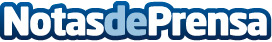 euromobe®: el primer telepeaje para viajar por cuatro países de EuropaPagatelia, junto a la francesa APRR/AREA y la italiana Telepass comercializan el primer telepeaje para viajar sin parar por cuatro países: España, Portugal, Francia e Italia eliminando las fronteras para los vehículos ligeros. Pagatelia, APRR/AREA y Telepass facilitan la movilidad europea a los vehículos ligerosDatos de contacto:Luis C. Ponce de LeónCalle Segundo Mata, 6 | Oficina 2 (917379582)673227508Nota de prensa publicada en: https://www.notasdeprensa.es/euromobe-el-primer-telepeaje-para-viajar-por Categorias: Nacional Viaje Automovilismo Industria Automotriz Innovación Tecnológica http://www.notasdeprensa.es